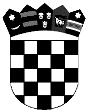 	R E P U B L I K A   H R V A T S K A	PRIMORSKO-GORANSKA  ŽUPANIJA	GRAD RIJEKAOdjel gradske uprave za odgoj i školstvoTemeljem Odluke o stipendiranju darovitih učenika srednjih škola i studenata  ("Službene novine Grada Rijeke" broj 10/16) te Odluke Gradonačelnika Grada Rijeke od 18. listopada 2022. godine  (KLASA: 024-02/22-01/102-25, URBROJ: 2170-1-15-00-22-1) Odjel gradske uprave za odgoj i školstvo raspisujeN A T J E Č A Jza dodjelu  stipendija za darovite učenike 3. i 4. razreda srednjih škola i studente u školskoj/akademskoj godini 2022./2023. Grad Rijeka dodjeljuje 10 stipendija za darovite učenike 3. i 4. razreda srednjih škola i 22 stipendije za darovite studente, i to:u mjesečnom iznosu od 850,00 kuna za razdoblje od 9 mjeseci, za korisnike stipendije koji se školuju u Rijeci, u mjesečnom iznosu od 1.100,00 kuna za razdoblje od 9 mjeseci, za korisnike stipendije koji se školuju izvan Rijeke.Pravo na podnošenje zahtjeva za dodjelu stipendije ima redoviti učenik 3. i 4. razreda srednje škole i redoviti student (stručnog studija, preddiplomskog studija, diplomskog studija, integriranog preddiplomskog i diplomskog studija te specijalističkog diplomskog stručnog studija) koji ispunjava sljedeće uvjete:da je državljanin Republike Hrvatske,da ima prebivalište na području Grada Rijeke u neprekidnom trajanju od najmanje šest mjeseci do dana objave Natječaja,da nije stariji od 24 godine do dana objave Natječaja,da je postigao opći uspjeh u posljednje dvije godine obrazovanja, i to:redoviti učenik srednje škole – najmanje srednju ocjenu 4,5 za svaku godinu obrazovanja u srednjoj školi,redoviti student – najmanje srednju ocjenu 4,5 za svaku godinu obrazovanja u srednjoj školi, odnosno najmanje srednju ocjenu 4,0 i najmanje 55 ECTS bodova za svaku studijsku godinu na visokom učilištu.Napomena: Redoviti učenik/redoviti student ne može u vrijeme sklapanja ugovora niti za vrijeme njegova trajanja primati niti jednu drugu stipendiju.Redoviti učenici i redoviti studenti koji su u školskoj /akademskoj  2022./2023. godini korisnici stipendija iz drugog izvora, mogu se prijaviti na Natječaj, ali se iste moraju odreći u slučaju da dobiju stipendiju Grada Rijeke.Prijavu na Natječaj pristupnik OBAVEZNO ispunjava u elektroničkom obliku na obrascu (on-line pristupnica) dostupnoj na internetskoj stranici https://e-usluge.rijeka.hr/StipendistiWebPrijava koju je dužan nakon ispunjavanja ispisati, vlastoručno potpisati, a zatim uz nju priložiti i sljedeću dokumentaciju:životopis (napisan na računalu),preslike svjedodžbi/prijepise ocjena koji uključuju i ostvarene ECTS bodove za posljednje dvije godine obrazovanja (odvojene po godinama),uvjerenje o upisu u tekuću školsku/akademsku 2022./2023. godinu,domovnicu (preslika),uvjerenje o prebivalištu (ne starije od mjesec dana),dva mišljenja profesora – mentora na propisanim obrascima,Izjavu da ne prima drugu stipendiju odnosno da se odriče druge stipendije u slučaju da dobije stipendiju Grada RijekeIzjavu o davanju suglasnosti za obradu osobnih podataka.Ukoliko pristupnik ima, prilaže:preslike diploma, odnosno priznanja sa natjecanja županijskog, državnog ili međudržavnog značenja (učenik srednje škole postignuća na natjecanjima tijekom 7. i 8. razreda osnovne škole te srednjoškolskog obrazovanja; student postignuća na natjecanjima tijekom srednjoškolskog i visokog obrazovanja),potvrde o objavljenim radovima ili potvrde visokog učilišta o nagradama dobivenim tijekom obrazovanja.Kriterijima za izbor korisnika stipendije Grada Rijeke za darovite učenike 3.i 4. razreda srednjih škola i studenata koji su sastavni dio Odluke o stipendiranju darovitih učenika i studenata ("Službene novine Grada Rijeke" broj 10/16)  definiran je način bodovanja pristupnika za dodjelu stipendija.Obrasci  za  mišljenje  profesora,  izjava  učenika/studenta  da  ne  prima  drugu  stipendiju odnosno  da  se  odriče  druge  stipendije  u  slučaju  da  dobije  stipendiju  Grada  Rijeke, izjava o davanju suglasnosti za obradu osobnih podataka  nalaze se na internetskoj stranici Grada Rijeke www.rijeka.hr, odnosno https://e-usluge.rijeka.hr/StipendistiWebPrijava ili se mogu podignuti u Pisarnici Grada Rijeke, Trpimirova 2/III, Rijeka, radnim danom od 8,30 do 15,30 sati.Svi pristupnici Natječaju koji ispunjavaju uvjete bit će putem internetske pošte (e-maila) pozvani na psihologijsko testiranje u subotu, 12. studenog 2022. godine.PRISTUPNIK KOJI SE NE ODAZOVE TESTIRANJU TOGA DANA BIT ĆE ISKLJUČEN IZ DALJNJEG POSTUPKA NATJEČAJA.Rok za podnošenje prijave je 15 dana od dana objave Natječaja.Prijave (on-line pristupnica - ispisana i vlastoručno potpisana) s traženom dokumentacijom primaju se radnim danom, od 8,30 do 15,30 sati u Pisarnici Grada Rijeke, Trpimirova 2/3, Rijeka ili se dostavlja putem pošte na adresu: Grad Rijeka, Odjel gradske uprave za odgoj i školstvo, 51000 Rijeka, Trpimirova 2, sa naznakom "Natječaj za dodjelu stipendija za darovite učenike i studente". Kao datum podnošenja prijave uzimat će se datum poštanskog žiga na poslanoj prijavi putem pošte odnosno datum na prijemnom štambilju na predanoj prijavi u Pisarnici Grada Rijeke.Prijave koje nisu podnesene na on-line pristupnici i nisu vlastoručno potpisane, prijave s nepotpunom dokumentacijom i prijave koje ne budu podnesene u propisanom roku neće se razmatrati. Također, prijava se neće smatrati valjanom ukoliko  podaci u elektroničkoj prijavi nisu identični s podacima u ispisanoj prijavi koja je dostavljena putem pošte. Ukoliko nakon isteka roka za podnošenje prijave, pristupnik dopuni nepotpunu dokumentaciju koju je priložio uz prijavu na Natječaj, prijava se neće uzeti u razmatranje. Osobe koje se prijave na Natječaj svojom prijavom i Izjavom o davanju suglasnosti za obradu osobnih podataka daje suglasnost da se njihovi osobni podaci prikupljaju, čuvaju i objave na rang-listama učenika i studenata koji su sudjelovali na Natječaju, sukladno propisima koji reguliraju zaštitu osobnih podataka.Prijedlozi rang-lista objavit će se na oglasnoj ploči Grada Rijeke, Titov trg 3 i na internetskim stranicama Grada Rijeke, u roku od 30 dana od dana isteka roka za podnošenje prijava na Natječaj. 